I N F O R M A C J ADziałania organizacji rzemiosła w ramach przygotowania oraz przeprowadzenia w 2022 r. przez komisje egzaminacyjne izb rzemieślniczych egzaminów czeladniczych  dla młodocianych pracowników zatrudnionych w celu przygotowania zawodowego u rzemieślników, będących uczniami branżowych szkół I stopniaW 2022 r. zgodnie z  przepisami art. 44q ustawy o systemie oświaty [Dz. U. z 2021 r. poz. 1915]  – po raz pierwszy warunkiem ukończenia branżowej szkoły I stopnia jest nie tylko uzyskanie przez ucznia pozytywnych końcowych ocen klasyfikacyjnych ze wszystkich obowiązkowych zajęć edukacyjnych, ale także przystąpienie do egzaminu czeladniczego, jeśli uczeń jest pracownikiem młodocianym zatrudnionym w celu przygotowania zawodowego u pracodawcy rzemieślnika. 
W przypadku nie przystąpienia do egzaminu uczeń branżowej szkoły I stopnia powtarza ostatnią klasę.W tym kontekście prawnym, od 2022 r. izby rzemieślnicze  muszą organizować i ustalać  terminy egzaminów czeladniczych w takim czasie, aby uczniowie branżowych szkół  I stopnia  [BSIs] mogli przystąpić do egzaminu czeladniczego w terminie przed 15 czerwca, bowiem posiedzenia rad pedagogicznych klasyfikacyjnych odbywają się w przedziale  czasowym od 15 do 20 czerwca.Zgodnie z § 11 Rozporządzenia Rady Ministrów z dnia 28 maja 1996 r. w sprawie przygotowania zawodowego młodocianych i ich wynagradzania [Dz. U. z 2018 r. poz. 2010 z późn. zm.] - wiedza i umiejętności, nabyte przez młodocianego podczas nauki zawodu, sprawdzane  są w trakcie egzaminu. Młodociany pracownik, zatrudniony u pracodawcy będącego rzemieślnikiem, zdaje egzamin kwalifikacyjny na tytuł czeladnika.Egzamin czeladniczy jest procesem uwzględniającym  procedury sprawdzania wiedzy i umiejętności młodocianego, które szczegółowo są opisane w rozporządzeniu Ministra Edukacji Narodowej z dnia 10 stycznia 2017 r. w sprawie egzaminu czeladniczego, egzaminu mistrzowskiego oraz egzaminu sprawdzającego, przeprowadzanych przez komisje egzaminacyjne izb rzemieślniczych  [Dz. U. 
z 2017, poz. 89 z późn.zm.].Młodociany pracownik  przystępuje do dwóch etapów egzaminu czeladniczego: etapu praktycznegoetapu teoretycznegoEtapy te z reguły odbywają się w różnym czasie i w różnych miejscach, z uwagi na konieczność zabezpieczenia właściwych warunków zdawania egzaminu, adekwatnych dla charakteru zadań,  praktycznych i teoretycznych. Jednocześnie przepisy umożliwiają rozpoczęcie zdawania egzaminu czeladniczego od etapu praktycznego lub etapu teoretycznego. Z reguły egzaminy te rozpoczynają się przystąpieniem do etapu praktycznego, stanowiącego jeden z elementów „egzaminu czeladniczego”. TERMINY ZŁOŻENIA wniosku o dopuszczenie do egzaminu czeladniczego:Na podstawie Rozporządzenia Ministra Edukacji Narodowej z dnia 10 stycznia 2017 r. w sprawie egzaminu czeladniczego, egzaminu mistrzowskiego oraz egzaminu sprawdzającego, przeprowadzanych przez komisje egzaminacyjne izb rzemieślniczych [Dz. U z 2017, poz. 89 z późn. zm.  § 8  ust.  4a:Młodociany pracownik, który jest zatrudniony w celu nauki zawodu u  rzemieślnika i jest uczniem klasy III branżowej szkoły I stopnia - składa wniosek o dopuszczenie do egzaminu czeladniczego nie później niż trzy miesiące przed terminem zakończenia zajęć dydaktyczno-wychowawczych w branżowej szkole I stopnia [BSIs], określonym w przepisach w sprawie organizacji roku szkolnego.D Z I A Ł A N I A:numer zaświadczenia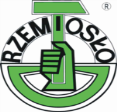 		- 	wzór -Z A Ś W I A D C Z E N I Eo przystąpieniu do egzaminu czeladniczegoprzez pracownika młodocianego zatrudnionegou pracodawcy rzemieślnika i dokształcającego się w branżowej szkole I stopnia ________________________________________________________________________________________________________………………………………………………………………………………………….………………………………….imię i nazwisko ucznia III  klasy branżowej szkoły I stopnia, ……………………………………………………………………………………………………numer PESEL, w przypadku braku:  seria i numer paszportu lub innego dokumentu potwierdzającego tożsamość oraz datę urodzenia…………………………………………………………………………………………………………………………………………………………….nazwa i symbol cyfrowy zawodu, w którym uczeń przystąpił do egzaminu czeladniczego	(zgodnie z klasyfikacją zawodów szkolnictwa branżowego) ……………………………………………………………………………………………………………………data przystąpienia do egzaminu czeladniczego…………………………………………………………………………………………………………………………………………nazwa izby rzemieślniczej, która przeprowadziła egzamin czeladniczy Zaświadczenie wydaje się  w celu potwierdzenia spełnienia przez ucznia będącego pracownikiem młodocianym zatrudnionym w celu przygotowania zawodowego u pracodawcy będącego rzemieślnikiemwarunku przystąpienia do egzaminu, o którym mowa  w przepisie art. 44q  ust. 1 pkt. 4 lit. b  ustawy z dnia 7 września 1991 r. o systemie oświaty……………………………………………………..                                         ……………………………..………………………	      pieczęć izby rzemieślniczej                                                                  miejscowość i data  ………………………………………………………pieczęć i podpis dyrektora izby[§5, ust. 2- Rozporządzenia Ministra Edukacji Narodowej z dnia 10 stycznia 2017 r. w sprawie egzaminu czeladniczego, egzaminu mistrzowskiego oraz egzaminu sprawdzającego, przeprowadzanych przez komisje egzaminacyjne izb rzemieślniczych].15-20 czerwca 
2022 r.W tym terminie z reguły odbywają się posiedzenia rad pedagogicznych tzw. klasyfikacyjnych i do tego czasu uczeń BSIs będący młodocianym pracownikiem musi wykazać, że przystąpił do egzaminu czeladniczego. [rady klasyfikacyjne odbywają się do zakończenia roku szkolnego tj. do 31 sierpnia]do 1  marca 2022 r.Termin, w którym uczeń ostatniej klasy BSIs, będący młodocianym pracownikiem zatrudnionym u rzemieślnika musi złożyć we właściwej izbie rzemieślniczej wniosek o dopuszczenie do egzaminu czeladniczego, aby przystąpić do egzaminu przed 10 czerwca.do 15 stycznia 2022 r. Do tego terminu  cechy - w ramach sprawowanego (z upoważnienia izb rzemieślniczych) nadzoru nad przebiegiem przygotowania zawodowego młodocianych pracowników, przekażą do właściwych izb rzemieślniczych następujące informacje: przewidywana liczba młodocianych pracowników-uczniów ostatnich klas BSIs, którzy złożą wnioski o dopuszczenie do egzaminów czeladniczych, które zostaną przeprowadzone w okresie  do 10 czerwca 2022 r., listę zawodów, w których w/w młodociani pracownicy realizują naukę,nazwy BSIs , do których uczęszczają młodociani, terminy turnusów dokształcających realizowanych dla w/w młodocianych pracowników w klasach wielozawodowych.Ustalenia te powinny być dokonane we współpracy ze szkołami, co pozwoli na uwzględnienie także uczniów BSIs, którzy umowy o pracę zawarli z pracodawcami rzemieślnikami, ale nie zostały one zgłoszone do cechu, a uczniowie powinni przystąpić do egzaminu czeladniczego.w okresie do 28 lutego 2022 r.Cechy w ramach sprawowanego (z upoważnienia izb rzemieślniczych) nadzoru nad przebiegiem przygotowania zawodowego młodocianych pracowników, udzielą pomocy młodocianym pracownikom w zakresie uzyskania oraz sporządzenia wniosku o dopuszczenie do egzaminu czeladniczego. Wzór takiego wniosku zawiera miejsce na podpis dyrektora BSIs oraz pieczątkę z adresem szkoły gdzie dokształca się młodociany. Potwierdzenie szkoły na wniosku będzie dla izby rzemieślniczej niezbędnym poświadczeniem realizacji przez młodocianego obowiązku dokształcania teoretycznego.w okresiedo końca  lutego 2022 r.W terminie najpóźniej do końca lutego, wniosek o dopuszczenie do egzaminu czeladniczego wraz z załącznikami powinien trafić do izby rzemieślniczej.   w  okresie:do 10 czerwca 2022 r.Izby rzemieślnicze przygotowują harmonogram egzaminów czeladniczych, uwzględniając w pierwszej kolejności młodocianych pracowników, zatrudnionych u pracodawców-rzemieślników, którzy są uczniami BSIs. Terminy etapu praktycznego i terminu etapu teoretycznego powinny być planowane w taki sposób, aby przystąpienie do egzaminu czeladniczego nastąpiło nie później niż do 10 czerwca 2022 r.do 14 czerwca 2022r.Do tego terminu, wystawione przez  izbę rzemieślniczą  zaświadczenie  o przystąpieniu ucznia-młodocianego pracownika do egzaminu czeladniczego [§ 1 ust. 2 Rozporządzenia Ministra Edukacji Narodowej z dnia 10 stycznia 2017 r. w sprawie egzaminu czeladniczego, egzaminu mistrzowskiego oraz egzaminu sprawdzającego, przeprowadzanych przez komisje egzaminacyjne izb rzemieślniczych] ,   powinno być przekazane do branżowej szkoły I stopnia. Izba rzemieślnicza na podstawie dokumentacji sporządzonej przez komisje egzaminacyjne wystawia pracownikom młodocianym -  uczniom ostatniej klasy BSIs, zaświadczenia o przystąpieniu do egzaminu czeladniczego (wzór ustalony przez ZRP). Zaświadczenie należy dostarczyć do szkół nie później niż 14 czerwca 2022 r. w sposób uzgodniony pomiędzy szkołą a izbą rzemieślniczą: przesłanie skanów, przesłanie pocztą, bezpośrednie dostarczenie przez izbę lub cech [indywidualne uzgodnienia], albo ucznia.W dokumentacji przebiegu egzaminu czeladniczego izba odnotowuje fakt wystawienia zaświadczenia oraz pokwitowanie odebrania bądź nadania przesyłki pocztowej.   [Załącznik - Wzór zaświadczenia] 31 sierpnia 2022 r.Nauka zawodu młodocianego pracownika trwa nie dłużej niż 36 miesięcy, chyba że z uzasadnionych przyczyn zostanie skrócona lub przedłużona.W przypadku młodocianych dokształcających się w BSIs, w umowach o pracę w celu przygotowania zawodowego, okres nauki zawodu ustalony jest od 1 września pierwszego roku nauki do 31 sierpnia w trzecim roku nauki zawodu i nauki w BSIs.Wiedza i umiejętności nabyte przez młodocianego podczas nauki zawodu są sprawdzane w trakcie egzaminu czeladniczego [§ 11. Rozporządzenia Rady Ministrów z dnia 28 maja 1996 r. w sprawie przygotowania zawodowego młodocianych i ich wynagradzania].Przystąpienie do egzaminu czeladniczego nie oznacza zakończenia nauki zawodu.Młodociani pracownicy, którzy przystępują do egzaminu czeladniczego w trakcie nauki w III klasie BSIs, otrzymują świadectwa czeladnicze, potwierdzające pozytywny wynik egzaminu czeladniczego z datą 31 sierpnia, zgodną także z  ustaloną w umowie o pracę. 